Н А К А З Від 18.03.2020  № 80							       Про виготовлення  зведеної кошторисної документації на виконання капітальних ремонтів у  закладах освіти Основ'янського району   м. Харкова		На виконання основних заходів Комплексної програми розвитку освіти м. Харкова на 2018-2020 роки (далі Програми), з метою ефективного використання бюджетних коштів, затверджених кошторисом Програми на 2020 рік, керуючись наказом Міністерства регіонального розвитку,  будівництва та житлово-комунального господарства України від 05.07.2013 № 293    про    затвердження     Правил     визначення   вартості   будівництва       ДСТУ Б Д.1.1- :2013НАКАЗУЮ:        1. Відповідальним за виготовлення кошторисної документації відповідно  до законодавства України призначити начальника господарчої групи         Кузьменко Н.В.        2. Начальнику господарчої групи Кузьменко Н.В. забезпечити виготовлення кошторисної документації на виконання нижчезазначених капітальних ремонтних робіт у закладах освіти:«Капітальний ремонт покрівлі та мережі теплопостачання Харківської загальноосвітньої школи І-ІІІ ступенів № 7 Харківської міської ради за адресою: м. Харків, вулиця Батуринська, будинок 25» «Капітальний ремонт (заміна вікон) Харківської загальноосвітньої школи І-ІІІ ступенів № 10 Харківської міської ради за адресою: м. Харків, в'їзд Кузнечний, будинок 3»«Капітальний ремонт мережі водопостачання і водовідведення, ремонт харчоблоку Харківської гімназії № 12 Харківської міської ради за адресою: м. Харків, вулиця Чугуївська, будинок 35-А»«Капітальний ремонт покрівлі та заміна водопровідного вводу в Харківської гімназії № 34 Харківської міської ради за адресою: м. Харків, вулиця Локомотивна, будинок 2»«Капітальний ремонт покрівлі, заміна вікон, ремонт мережі теплопостачання та мережі водопостачання і водовідведення Харківської загальноосвітньої школи І-ІІІ ступенів  № 35 Харківської міської ради за адресою: м. Харків, провулок Лиманський, будинок 1» «Капітальний ремонт покрівлі, фасаду та огорожі в будівлі Харківської загальноосвітньої школи І-ІІІ ступенів  № 41 Харківської міської ради за адресою: м. Харків, вулиця Достоєвського, будинок 14»«Капітальний ремонт мережі теплопостачання, ремонт цоколю, ремонт вестибюлю, заміна вікон Харківської загальноосвітньої школи І-ІІІ ступенів №   48 Харківської міської ради за адресою: м. Харків, вулиця Тернопільська, будинок 19»«Капітальний ремонт покрівлі, ремонт мережі теплопостачання, ремонт огорожі, ремонт спортивної зали Харківської загальноосвітньої школи І-ІІІ ступенів № 53 Харківської міської ради за адресою: м. Харків, вулиця Грозненська, будинок 48»«Капітальний ремонт мережі теплопостачання та ремонт коридору 3 поверху Харківської спеціалізованої школи І-ІІІ ступенів № 66 Харківської міської ради за адресою: м. Харків, проспект Гагаріна, будинок 260»«Капітальний ремонт мережі теплопостачання та заміна вікон Харківської загальноосвітньої школи І-ІІІ ступенів № 120 Харківської міської ради за адресою: м. Харків, вулиця Катерининська, будинок 8»                                                                                               До 30.04.2020                                                                                                       3. Головному бухгалтеру централізованої бухгалтерії Іголкіній Т.І. забезпечити  фінансування ремонтних робіт у межах затвердженого кошторису Програми на 2020 рік.       4. Завідувачу ЛКТО Коротєєву Д.Р. розмістити цей наказ на сайті Управління освіти.                                                                                                                                                                                                                До 24.03.2020                                                                                                                5.  Контроль за виконанням наказу покласти на начальника Управління освіти О.С.Нижника.Начальник Управління освіти						    О.С.Нижник                                  Головний спеціаліст Управління                                  освіти-уповноважена особа з                                   питань запобігання та виявлення корупції                                                                        О.М. СТЕЦКОЗ наказом ознайомлені:Кузьменко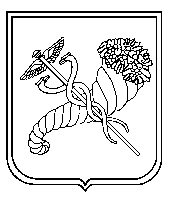 Кузьменко Н.В.Іголкіна Т.І.       Коротєєв  Д.Р. Лашина Н.В.